Publicado en  el 31/01/2017 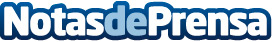 El Observatorio de Simplificación Administrativa de la Junta de Extremadura presentará una Ley de impacto burocráticoLa ley pretende ser una verdadera reforma de la ley administrativa y permitirá agilizar los trámites burocráticos y beneficiar a los ciudadanos Datos de contacto:Nota de prensa publicada en: https://www.notasdeprensa.es/el-observatorio-de-simplificacion_1 Categorias: Sociedad Extremadura http://www.notasdeprensa.es